Name:______________________________________________________________ Date:______________ Pd:________African History: Colonialism Vocabulary 
Directions: Write definitions from African History Vocabulary PowerPoint and draw a picture to go along with itScramble for Africa: _____________________________________
_____________________________________________________

 Imperialism: __________________________________________
_____________________________________________________
Colonization: __________________________________________
_____________________________________________________

Indirect Rule: __________________________________________
_____________________________________________________

Assimilation:___________________________________________
______________________________________________________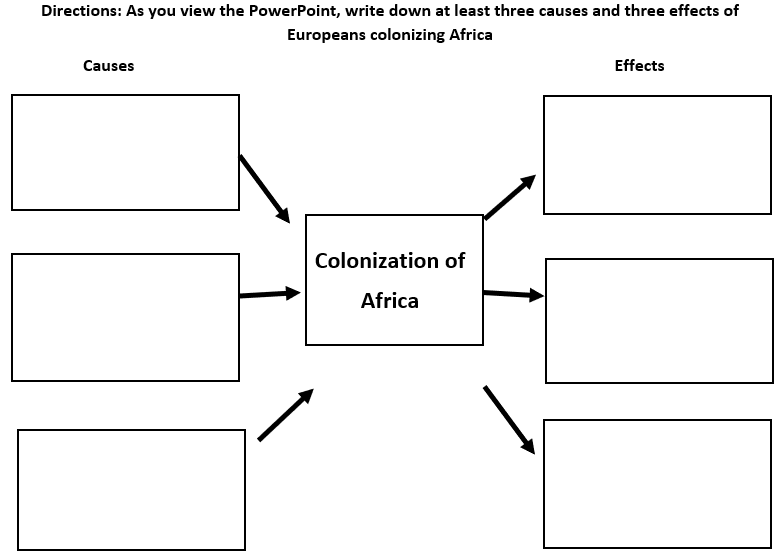 African Colonization
What do these cartoons / images from the PowerPoint tell us about Africa Colonization?                                                                                                                                                                  “GOLD”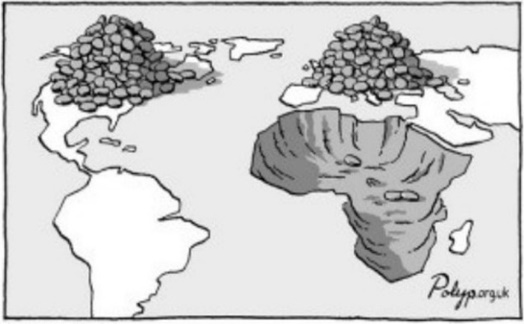 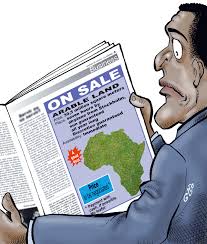 
                                                                                                ______________________________________________________            
                        
                                                                                                ______________________________________________________                                                                                                                                         “GOSPEL”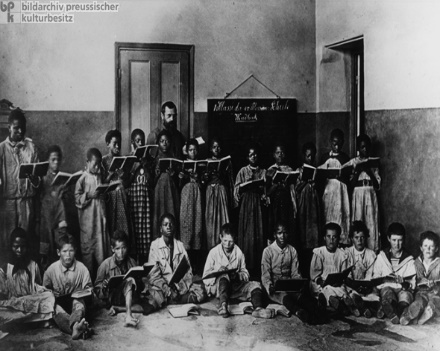                                                                                                                                                                          
                                                                                                   _____________________________________________________           
                        
                                                                                                   _____________________________________________________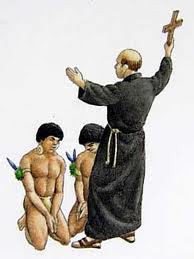                                                                                                                                                 
                                                                                                                                                                

 “GLORY” 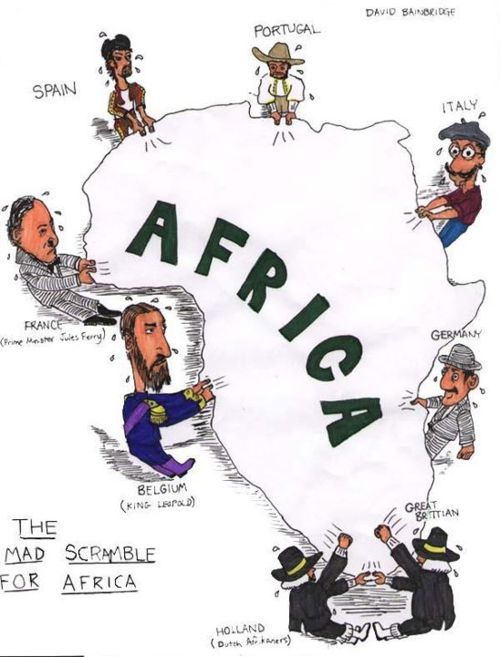 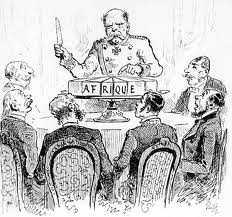                                                                                                     _____________________________________________________
                      ___                   
                                                                                                    _____________________________________________________
                        
                                                                                                           

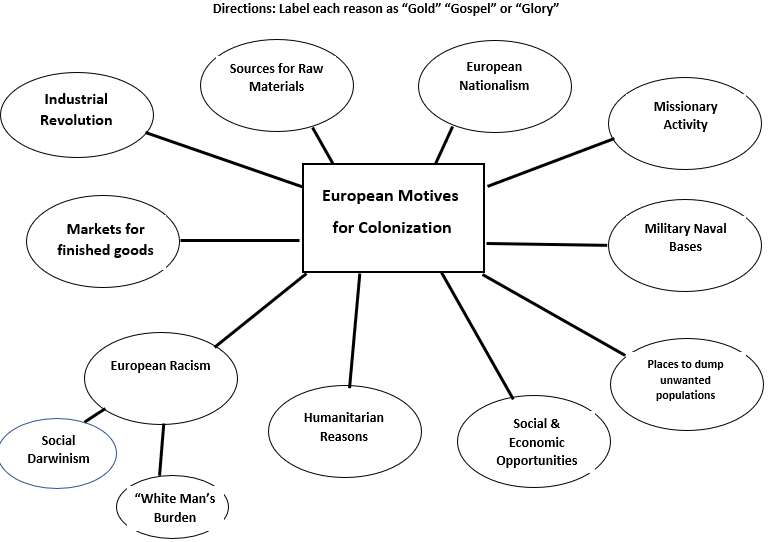 